_______________________________________________________________________________________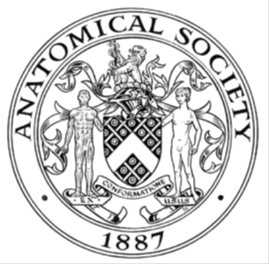                         AWARDEE REPORT FORM_______________________________________________________________________________________If submitted electronically, a type-written name is acceptable in place of a hand-written signatureFile: Symington Fund 1920R1 – Report – No sig – Uploaded- AAMNAMENAMEDr Eiman Abdel MeguidDr Eiman Abdel MeguidDr Eiman Abdel MeguidUNIVERSITYUNIVERSITYQueen’s University BelfastQueen’s University BelfastQueen’s University BelfastNAME OF AWARDNAME OF AWARDSymington Bequest Fund Awards 2019/20Symington Bequest Fund Awards 2019/20Symington Bequest Fund Awards 2019/20PURPOSE OF AWARD conference/event attended/organised (full name) with city and dates.PURPOSE OF AWARD conference/event attended/organised (full name) with city and dates.PURPOSE OF AWARD conference/event attended/organised (full name) with city and dates.PURPOSE OF AWARD conference/event attended/organised (full name) with city and dates.PURPOSE OF AWARD conference/event attended/organised (full name) with city and dates.The British Association of Clinical Anatomists Conference 2019, 17th December 2019, Newcastle UniversityThe British Association of Clinical Anatomists Conference 2019, 17th December 2019, Newcastle UniversityThe British Association of Clinical Anatomists Conference 2019, 17th December 2019, Newcastle UniversityThe British Association of Clinical Anatomists Conference 2019, 17th December 2019, Newcastle UniversityThe British Association of Clinical Anatomists Conference 2019, 17th December 2019, Newcastle UniversityREPORT: What were your anticipated benefits?REPORT: What were your anticipated benefits?REPORT: What were your anticipated benefits?REPORT: What were your anticipated benefits?REPORT: What were your anticipated benefits?To present our recent findings to the Clinical Anatomy Community and dissemination of our resultsTo meet and discuss recent findings with other experts in my fieldTo provide the opportunity to interact with members of BACATo get to know more about new technologies and recent research emerging in my fieldTo identify opportunities for collaboration for future scholarly activityTo present our recent findings to the Clinical Anatomy Community and dissemination of our resultsTo meet and discuss recent findings with other experts in my fieldTo provide the opportunity to interact with members of BACATo get to know more about new technologies and recent research emerging in my fieldTo identify opportunities for collaboration for future scholarly activityTo present our recent findings to the Clinical Anatomy Community and dissemination of our resultsTo meet and discuss recent findings with other experts in my fieldTo provide the opportunity to interact with members of BACATo get to know more about new technologies and recent research emerging in my fieldTo identify opportunities for collaboration for future scholarly activityTo present our recent findings to the Clinical Anatomy Community and dissemination of our resultsTo meet and discuss recent findings with other experts in my fieldTo provide the opportunity to interact with members of BACATo get to know more about new technologies and recent research emerging in my fieldTo identify opportunities for collaboration for future scholarly activityTo present our recent findings to the Clinical Anatomy Community and dissemination of our resultsTo meet and discuss recent findings with other experts in my fieldTo provide the opportunity to interact with members of BACATo get to know more about new technologies and recent research emerging in my fieldTo identify opportunities for collaboration for future scholarly activityCOMMENTS: Describe your experience at the conference / lab visit / course / seminar/ event.COMMENTS: Describe your experience at the conference / lab visit / course / seminar/ event.COMMENTS: Describe your experience at the conference / lab visit / course / seminar/ event.COMMENTS: Describe your experience at the conference / lab visit / course / seminar/ event.COMMENTS: Describe your experience at the conference / lab visit / course / seminar/ event.The British Association of Clinical Anatomists Conference 2019 was held in Newcastle University on 17th December 2019. The meeting was very well organised, it was easy to identify the posters, talks and sessions I wanted to attend. Anatomy featured heavily on the programme, with sessions on innovation and technology. Posters were organised in themes and sessions were arranged under subheadings: Head, Neck and Back and Upper Limbs, abdomen and pelvis. This meeting is one of the best events to get to know other anatomists and clinicians working in the same field and discuss interesting ideas. The workshop on improving medical education with innovative ultrasound was very useful. Anatomists were given the chance to use the ultrasound themselves and look at different anatomical regions as they provided volunteers to be examined by ultrasound for this task. The one-hour talk given by the consultant vascular surgeon Ms Fiona Myint “Technological advances in vascular surgery” was really amazing and very informative. Dr Jonathan Wormack talk “Anatomy and Innovation in Ultrasound Guided Regional Anaesthesia” was wonderful and extremely engaging. I was particularly interested in the talk” Dynamic muscle transfer for the treatment of facial nerve palsy”.The British Association of Clinical Anatomists Conference 2019 was held in Newcastle University on 17th December 2019. The meeting was very well organised, it was easy to identify the posters, talks and sessions I wanted to attend. Anatomy featured heavily on the programme, with sessions on innovation and technology. Posters were organised in themes and sessions were arranged under subheadings: Head, Neck and Back and Upper Limbs, abdomen and pelvis. This meeting is one of the best events to get to know other anatomists and clinicians working in the same field and discuss interesting ideas. The workshop on improving medical education with innovative ultrasound was very useful. Anatomists were given the chance to use the ultrasound themselves and look at different anatomical regions as they provided volunteers to be examined by ultrasound for this task. The one-hour talk given by the consultant vascular surgeon Ms Fiona Myint “Technological advances in vascular surgery” was really amazing and very informative. Dr Jonathan Wormack talk “Anatomy and Innovation in Ultrasound Guided Regional Anaesthesia” was wonderful and extremely engaging. I was particularly interested in the talk” Dynamic muscle transfer for the treatment of facial nerve palsy”.The British Association of Clinical Anatomists Conference 2019 was held in Newcastle University on 17th December 2019. The meeting was very well organised, it was easy to identify the posters, talks and sessions I wanted to attend. Anatomy featured heavily on the programme, with sessions on innovation and technology. Posters were organised in themes and sessions were arranged under subheadings: Head, Neck and Back and Upper Limbs, abdomen and pelvis. This meeting is one of the best events to get to know other anatomists and clinicians working in the same field and discuss interesting ideas. The workshop on improving medical education with innovative ultrasound was very useful. Anatomists were given the chance to use the ultrasound themselves and look at different anatomical regions as they provided volunteers to be examined by ultrasound for this task. The one-hour talk given by the consultant vascular surgeon Ms Fiona Myint “Technological advances in vascular surgery” was really amazing and very informative. Dr Jonathan Wormack talk “Anatomy and Innovation in Ultrasound Guided Regional Anaesthesia” was wonderful and extremely engaging. I was particularly interested in the talk” Dynamic muscle transfer for the treatment of facial nerve palsy”.The British Association of Clinical Anatomists Conference 2019 was held in Newcastle University on 17th December 2019. The meeting was very well organised, it was easy to identify the posters, talks and sessions I wanted to attend. Anatomy featured heavily on the programme, with sessions on innovation and technology. Posters were organised in themes and sessions were arranged under subheadings: Head, Neck and Back and Upper Limbs, abdomen and pelvis. This meeting is one of the best events to get to know other anatomists and clinicians working in the same field and discuss interesting ideas. The workshop on improving medical education with innovative ultrasound was very useful. Anatomists were given the chance to use the ultrasound themselves and look at different anatomical regions as they provided volunteers to be examined by ultrasound for this task. The one-hour talk given by the consultant vascular surgeon Ms Fiona Myint “Technological advances in vascular surgery” was really amazing and very informative. Dr Jonathan Wormack talk “Anatomy and Innovation in Ultrasound Guided Regional Anaesthesia” was wonderful and extremely engaging. I was particularly interested in the talk” Dynamic muscle transfer for the treatment of facial nerve palsy”.The British Association of Clinical Anatomists Conference 2019 was held in Newcastle University on 17th December 2019. The meeting was very well organised, it was easy to identify the posters, talks and sessions I wanted to attend. Anatomy featured heavily on the programme, with sessions on innovation and technology. Posters were organised in themes and sessions were arranged under subheadings: Head, Neck and Back and Upper Limbs, abdomen and pelvis. This meeting is one of the best events to get to know other anatomists and clinicians working in the same field and discuss interesting ideas. The workshop on improving medical education with innovative ultrasound was very useful. Anatomists were given the chance to use the ultrasound themselves and look at different anatomical regions as they provided volunteers to be examined by ultrasound for this task. The one-hour talk given by the consultant vascular surgeon Ms Fiona Myint “Technological advances in vascular surgery” was really amazing and very informative. Dr Jonathan Wormack talk “Anatomy and Innovation in Ultrasound Guided Regional Anaesthesia” was wonderful and extremely engaging. I was particularly interested in the talk” Dynamic muscle transfer for the treatment of facial nerve palsy”.REPORT: In relation to skills, what were the most important things you gained? (does not apply to equipment grant. For public engagement/outreach awards what did your audience gain and how did you evaluate success?REPORT: In relation to skills, what were the most important things you gained? (does not apply to equipment grant. For public engagement/outreach awards what did your audience gain and how did you evaluate success?REPORT: In relation to skills, what were the most important things you gained? (does not apply to equipment grant. For public engagement/outreach awards what did your audience gain and how did you evaluate success?REPORT: In relation to skills, what were the most important things you gained? (does not apply to equipment grant. For public engagement/outreach awards what did your audience gain and how did you evaluate success?REPORT: In relation to skills, what were the most important things you gained? (does not apply to equipment grant. For public engagement/outreach awards what did your audience gain and how did you evaluate success?Networking and communication skills - this event was an opportunity to meet new people and connect with expert anatomists in my field of researchProfessional presentation skills and how to defend the dataLearning new methods of data analysis and some ideas on how to steer my research interests in new directions.More knowledge of current research in the field of Clinical AnatomyAll these benefits will inform and guide my current research activitiesNetworking and communication skills - this event was an opportunity to meet new people and connect with expert anatomists in my field of researchProfessional presentation skills and how to defend the dataLearning new methods of data analysis and some ideas on how to steer my research interests in new directions.More knowledge of current research in the field of Clinical AnatomyAll these benefits will inform and guide my current research activitiesNetworking and communication skills - this event was an opportunity to meet new people and connect with expert anatomists in my field of researchProfessional presentation skills and how to defend the dataLearning new methods of data analysis and some ideas on how to steer my research interests in new directions.More knowledge of current research in the field of Clinical AnatomyAll these benefits will inform and guide my current research activitiesNetworking and communication skills - this event was an opportunity to meet new people and connect with expert anatomists in my field of researchProfessional presentation skills and how to defend the dataLearning new methods of data analysis and some ideas on how to steer my research interests in new directions.More knowledge of current research in the field of Clinical AnatomyAll these benefits will inform and guide my current research activitiesNetworking and communication skills - this event was an opportunity to meet new people and connect with expert anatomists in my field of researchProfessional presentation skills and how to defend the dataLearning new methods of data analysis and some ideas on how to steer my research interests in new directions.More knowledge of current research in the field of Clinical AnatomyAll these benefits will inform and guide my current research activitiesREPORT: How do you think you will put this learning experience into practice in the future? For public engagement/outreach awards how with the materials/knowledge generated by this activity be used in the future?REPORT: How do you think you will put this learning experience into practice in the future? For public engagement/outreach awards how with the materials/knowledge generated by this activity be used in the future?REPORT: How do you think you will put this learning experience into practice in the future? For public engagement/outreach awards how with the materials/knowledge generated by this activity be used in the future?REPORT: How do you think you will put this learning experience into practice in the future? For public engagement/outreach awards how with the materials/knowledge generated by this activity be used in the future?REPORT: How do you think you will put this learning experience into practice in the future? For public engagement/outreach awards how with the materials/knowledge generated by this activity be used in the future?Specific items of knowledge gained in research sessions will be incorporated into my ongoing research. Resilience and empathy featured in the sessions, showing how clinical anatomy has moved beyond being a basic science subject.Networking and communication skills will enable me to call on other researchers in the field that I am carrying out.The routes to more effective clinical anatomy research lies in strengthening its grounding by multi-centre studies. Collaboration between clinicians and anatomists is already being explored.Specific items of knowledge gained in research sessions will be incorporated into my ongoing research. Resilience and empathy featured in the sessions, showing how clinical anatomy has moved beyond being a basic science subject.Networking and communication skills will enable me to call on other researchers in the field that I am carrying out.The routes to more effective clinical anatomy research lies in strengthening its grounding by multi-centre studies. Collaboration between clinicians and anatomists is already being explored.Specific items of knowledge gained in research sessions will be incorporated into my ongoing research. Resilience and empathy featured in the sessions, showing how clinical anatomy has moved beyond being a basic science subject.Networking and communication skills will enable me to call on other researchers in the field that I am carrying out.The routes to more effective clinical anatomy research lies in strengthening its grounding by multi-centre studies. Collaboration between clinicians and anatomists is already being explored.Specific items of knowledge gained in research sessions will be incorporated into my ongoing research. Resilience and empathy featured in the sessions, showing how clinical anatomy has moved beyond being a basic science subject.Networking and communication skills will enable me to call on other researchers in the field that I am carrying out.The routes to more effective clinical anatomy research lies in strengthening its grounding by multi-centre studies. Collaboration between clinicians and anatomists is already being explored.Specific items of knowledge gained in research sessions will be incorporated into my ongoing research. Resilience and empathy featured in the sessions, showing how clinical anatomy has moved beyond being a basic science subject.Networking and communication skills will enable me to call on other researchers in the field that I am carrying out.The routes to more effective clinical anatomy research lies in strengthening its grounding by multi-centre studies. Collaboration between clinicians and anatomists is already being explored.Data Protection/GDPR: I consent to the data included in this submission being collected, processed and stored by the Anatomical Society. Data Protection/GDPR: I consent to the data included in this submission being collected, processed and stored by the Anatomical Society. Data Protection/GDPR: I consent to the data included in this submission being collected, processed and stored by the Anatomical Society. Data Protection/GDPR: I consent to the data included in this submission being collected, processed and stored by the Anatomical Society. Data Protection/GDPR: I consent to the data included in this submission being collected, processed and stored by the Anatomical Society. YESYESYESYESYESGraphical Images: If you include graphical images you must obtain consent from people appearing in any photos and confirm that you have consent. A consent statement from you must accompany each report if relevant. A short narrative should accompany the image.Graphical Images: If you include graphical images you must obtain consent from people appearing in any photos and confirm that you have consent. A consent statement from you must accompany each report if relevant. A short narrative should accompany the image.Graphical Images: If you include graphical images you must obtain consent from people appearing in any photos and confirm that you have consent. A consent statement from you must accompany each report if relevant. A short narrative should accompany the image.Graphical Images: If you include graphical images you must obtain consent from people appearing in any photos and confirm that you have consent. A consent statement from you must accompany each report if relevant. A short narrative should accompany the image.Graphical Images: If you include graphical images you must obtain consent from people appearing in any photos and confirm that you have consent. A consent statement from you must accompany each report if relevant. A short narrative should accompany the image.Not includedNot includedNot includedNot includedNot includedCopyright: If you submit images you must either own the copyright to the image or have gained the explicit permission of the copyright holder for the image to be submitted as part of the report for upload to the Society’s website, Newsletter, social media and so forth. A copyright statement must accompany each report if relevant. Copyright: If you submit images you must either own the copyright to the image or have gained the explicit permission of the copyright holder for the image to be submitted as part of the report for upload to the Society’s website, Newsletter, social media and so forth. A copyright statement must accompany each report if relevant. Copyright: If you submit images you must either own the copyright to the image or have gained the explicit permission of the copyright holder for the image to be submitted as part of the report for upload to the Society’s website, Newsletter, social media and so forth. A copyright statement must accompany each report if relevant. Copyright: If you submit images you must either own the copyright to the image or have gained the explicit permission of the copyright holder for the image to be submitted as part of the report for upload to the Society’s website, Newsletter, social media and so forth. A copyright statement must accompany each report if relevant. Copyright: If you submit images you must either own the copyright to the image or have gained the explicit permission of the copyright holder for the image to be submitted as part of the report for upload to the Society’s website, Newsletter, social media and so forth. A copyright statement must accompany each report if relevant. No images are submittedNo images are submittedNo images are submittedNo images are submittedNo images are submittedSIGNATUREEiman Abdel MeguidEiman Abdel MeguidDATE6/1/2020